VISA APPLICATION FORM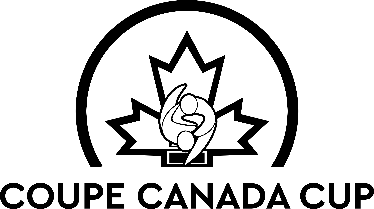 FEDERATION / CLUB: ________________________________________________________________________________________We need the invitation from: ___________ till______________________ July 2018We will apply for visas in Canada Embassy in ____________________________ (Country, City)We kindly ask you to complete all columns in block letters. To arrange visas we also need a copy of the first page of the passport (where the picture is) of each participantDate:  										Signature:				PLEASE RETURN THIS FORM TO THE ORGANIZER event@judocanada.org   BEFORE June 1st.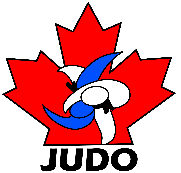 №SurnameFirst name (full as in passport)SexPositionDate of birthNationalityPassport numberDate of issueDate of expiry